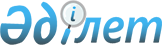 Қазақстан Республикасы Үкiметiнiң 1997 жылғы 8 қаңтардағы N 21 қаулысына толықтыру енгiзу туралы
					
			Күшін жойған
			
			
		
					Қазақстан Республикасы Үкiметiнiң 1997 жылғы 2 сәуiрдегi N 477 қаулысы. Күші жойылды - ҚР Үкіметінің 2005 жылғы 9 ақпандағы N 124 қаулысымен

      Қазақстан Республикасының Үкiметi қаулы етедi: "Астықты және оны қайта өңдеу өнiмдерiн экспорттау және iшкi сату кезiнде қажеттi құжаттарды ресiмдеудiң тәртiбiн оңайлату туралы" Қазақстан Республикасы Үкiметiнiң 1997 жылғы 8 қаңтардағы N 21 қаулысының 2-тармағындағы "облыстардағы" деген сөзден кейiн "сондай-ақ белгiленген тәртiппен тiркелген басқа сынақ лабораториялары (орталықтары)" деген сөздер жазылсын.         Қазақстан Республикасының 

          Премьер-Министрi 
					© 2012. Қазақстан Республикасы Әділет министрлігінің «Қазақстан Республикасының Заңнама және құқықтық ақпарат институты» ШЖҚ РМК
				